Фототаблица осмотра конструкций расположенныхпо адресу: ул. Автомобилистов, от 28.03.2024.Съёмка проводилась в 10 часов 30 минут телефоном Huawei mate 50 proФото 3 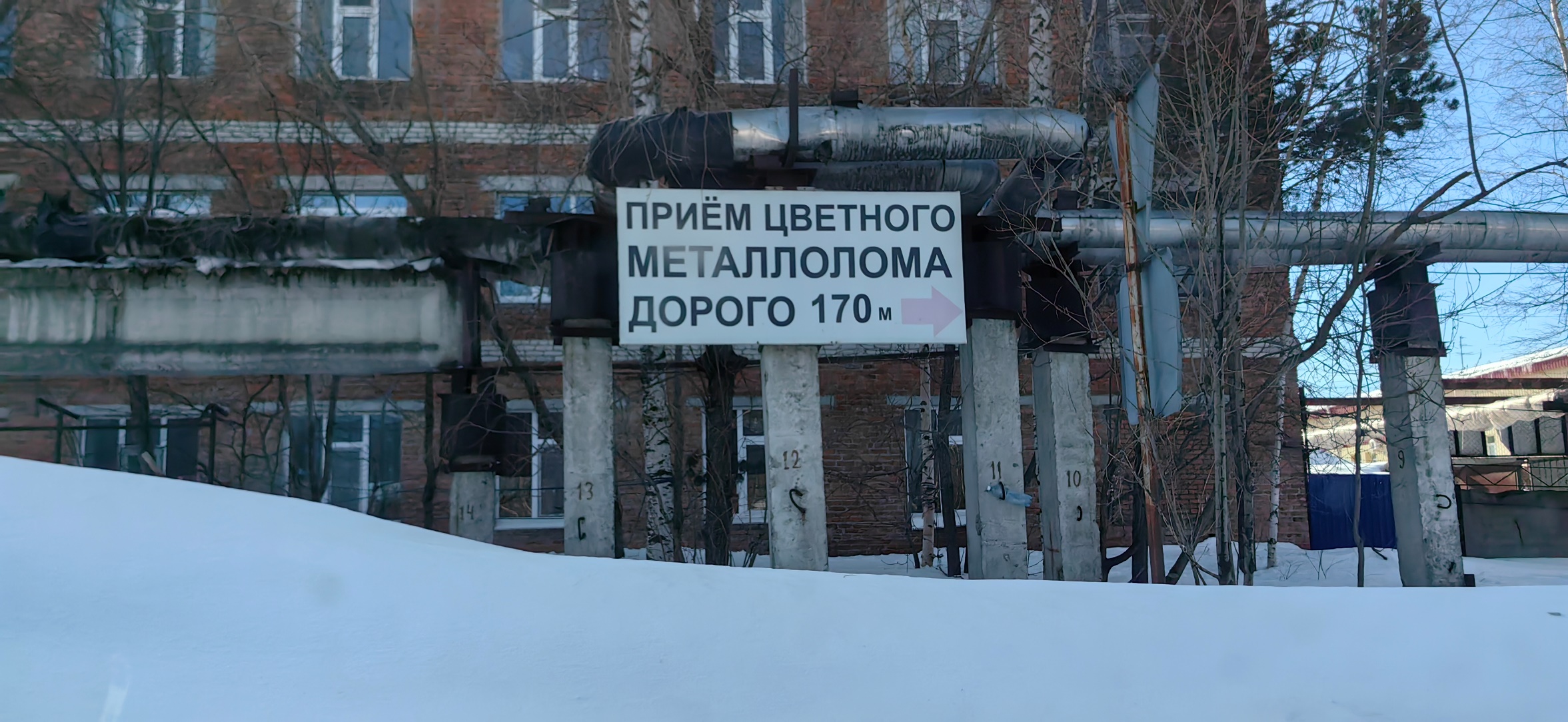 